АДМИНИСТРАЦИЯ МУНИЦИПАЛЬНОГО ОБРАЗОВАНИЯ«МОНАСТЫРЩИНСКИЙ РАЙОН» СМОЛЕНСКОЙ ОБЛАСТИРАСПОРЯЖЕНИЕот 08.09.2022 № 0219-рОб утверждении Перечня массовых социально значимых государственных и муниципальных услуг, подлежащих переводу в электронный формат, оказываемых Администрацией муниципального образования «Монастырщинский район» Смоленской областиВ соответствии с письмом заместителя Министра цифрового развития, связи и массовых коммуникаций Российской Федерации О.Ю. Качанова от 17.05.2021 № ОК-П13-070-18044:1. Утвердить Перечень массовых социально значимых государственных и муниципальных услуг, подлежащих переводу в электронный формат, оказываемых Администрацией муниципального образования «Монастырщинский район» Смоленской области, в соответствии с приложением к настоящему распоряжению.2. Признать утратившим силу распоряжение Администрации муниципального образования «Монастырщинский район» Смоленской области от 04.03.2022 № 0051-р «Об утверждении Перечня массовых социально значимых государственных и муниципальных услуг, подлежащих переводу в электронный формат, оказываемых Администрацией муниципального образования «Монастырщинский район» Смоленской области».3. Настоящее распоряжение вступает в силу с момента его подписания и подлежит размещению на официальном сайте Администрации муниципального образования «Монастырщинский район» Смоленской области (Е.М. Тищенкова).Глава муниципального образования«Монастырщинский район»Смоленской области									     В.Б. ТитовПриложениеУТВЕРЖДЕНраспоряжением Администрации муниципального образования«Монастырщинский район» Смоленской области от 08.09.2022 № 0219-рПеречень массовых социально значимых государственных и муниципальных услуг, подлежащих переводу в электронный формат, оказываемых Администрацией муниципального образования «Монастырщинский район» Смоленской области№п/пНаименование массовой социально значимой государственной и муниципальной  услуги Должностное лицо, ответственное за перевод массовой социально значимой государственной и муниципальной услуги1Выдача разрешения на ввод объекта в эксплуатациюА.А. Горелов, заместитель Главы муниципального образования «Монастырщинский район» Смоленской области2Выдача разрешения на строительство объекта капитального строительства (в том числе внесение изменений в разрешение на строительство объекта капитального строительства и внесение изменений в разрешение на строительство объекта капитального строительства в связи с продлением срока действия такого разрешения)А.А. Горелов, заместитель Главы муниципального образования «Монастырщинский район» Смоленской области3Направление уведомления о соответствии построенных или реконструированных объектов индивидуального жилищного строительства или садового дома требованиям законодательства Российской Федерации о градостроительной деятельностиА.А. Горелов, заместитель Главы муниципального образования «Монастырщинский район» Смоленской области4Направление уведомления о соответствии указанных в уведомлении о планируемом строительстве параметров объекта индивидуального жилищного строительства или садового дома установленным параметрам и допустимости размещения объекта индивидуального жилищного строительства или садового дома на земельном участкеА.А. Горелов, заместитель Главы муниципального образования «Монастырщинский район» Смоленской области5Выдача градостроительного плана земельного участкаА.А. Горелов, заместитель Главы муниципального образования «Монастырщинский район» Смоленской области6Выдача разрешений на право вырубки зеленых насажденийН.А. Дьяконенков, заместитель Главы муниципального образования «Монастырщинский район» Смоленской области7Выплата компенсации части родительской платы за присмотр и уход за детьми в государственных и муниципальных образовательных организациях, находящихся на территории соответствующего субъекта Российской ФедерацииН.А. Дьяконенков, заместитель Главы муниципального образования «Монастырщинский район» Смоленской области8Организация отдыха детей в каникулярное время   Н.А. Дьяконенков, заместитель Главы муниципального образования «Монастырщинский район» Смоленской области9Перераспределение земель и (или) земельных участков, находящихся в государственной или муниципальной собственности, и земельных участков, находящихся в частной собственностиА.А. Горелов, заместитель Главы муниципального образования «Монастырщинский район» Смоленской области10Присвоение адреса объекту адресации, изменение и аннулирование такого адресаН.А. Дьяконенков, заместитель Главы муниципального образования «Монастырщинский район» Смоленской области11Согласование проведения переустройства и (или) перепланировки помещения в многоквартирном домеА.А. Горелов, заместитель Главы муниципального образования «Монастырщинский район» Смоленской области12Утверждение схемы расположения земельного участка или земельных участков на кадастровом плане территорииА.А. Горелов, заместитель Главы муниципального образования «Монастырщинский район» Смоленской области13Предоставление земельного участка, находящегося в муниципальной собственности, или государственная собственность на который не разграничена, на торгахА.А. Горелов, заместитель Главы муниципального образования «Монастырщинский район» Смоленской области14Направление уведомления о планируемом сносе объекта капитального строительства и уведомления о завершении сноса объекта капитального строительстваА.А. Горелов, заместитель Главы муниципального образования «Монастырщинский район» Смоленской области15Перевод жилого помещения в нежилое помещение и нежилого помещения в жилоеА.А. Горелов, заместитель Главы муниципального образования «Монастырщинский район» Смоленской области16Предоставление разрешения на отклонение от предельных параметров разрешенного строительства, реконструкции объекта капитального строительстваА.А. Горелов, заместитель Главы муниципального образования «Монастырщинский район» Смоленской области17Выдача разрешения на установку и эксплуатацию рекламных конструкций на соответствующей территории, аннулирование такого разрешенияА.А. Горелов, заместитель Главы муниципального образования «Монастырщинский район» Смоленской области18Выдача разрешения на использование земель или земельного участка, которые находятся в государственной или муниципальной собственности, без предоставления земельных участков и установления сервитута, публичного сервитутаА.А. Горелов, заместитель Главы муниципального образования «Монастырщинский район» Смоленской области19Отнесение земель или земельных участков в составе таких земель к определенной категории земель или перевод земель или земельных участков в составе таких земель из одной категории в другую категориюА.А. Горелов, заместитель Главы муниципального образования «Монастырщинский район» Смоленской области20Установление сервитута (публичного сервитута) в отношении земельного участка, находящегося в государственной или муниципальной собственностиА.А. Горелов, заместитель Главы муниципального образования «Монастырщинский район» Смоленской области21Постановка на учет и направление детей в образовательные учреждения, реализующие образовательные программы дошкольного образованияН.А. Дьяконенков, заместитель Главы муниципального образования «Монастырщинский район» Смоленской области22Оформление свидетельств об осуществлении перевозок по маршруту регулярных перевозок и карт маршрута регулярных перевозок, переоформление свидетельств об осуществлении перевозок по маршруту регулярных перевозок и карт маршрута регулярных перевозокА.А. Горелов, заместитель Главы муниципального образования «Монастырщинский район» Смоленской области23Подготовка и утверждение документации по планировке территорииА.А. Горелов, заместитель Главы муниципального образования «Монастырщинский район» Смоленской области24Предоставление разрешения на условно разрешенный вид использования земельного участка или объекта капитального строительстваА.А. Горелов, заместитель Главы муниципального образования «Монастырщинский район» Смоленской области25Установка информационной вывески, согласование дизайн - проекта размещения вывескиА.А. Горелов, заместитель Главы муниципального образования «Монастырщинский район» Смоленской области26Постановка граждан на учет в качестве лиц, имеющих право на предоставление земельных участков в собственность бесплатноА.А. Горелов, заместитель Главы муниципального образования «Монастырщинский район» Смоленской области27Предварительное согласование предоставления земельного участкаА.А. Горелов, заместитель Главы муниципального образования «Монастырщинский район» Смоленской области28Предоставление в собственность, аренду, постоянное (бессрочное) пользование, безвозмездное пользование земельного участка, находящегося в государственной или муниципальной собственности, без проведения торговА.А. Горелов, заместитель Главы муниципального образования «Монастырщинский район» Смоленской области29Предоставление земельного участка, находящегося в государственной или муниципальной собственности, гражданину  или юридическому лицу в собственность бесплатноА.А. Горелов, заместитель Главы муниципального образования «Монастырщинский район» Смоленской области30Принятие на учет граждан в качестве нуждающихся в жилых помещенияхН.А. Дьяконенков, заместитель Главы муниципального образования «Монастырщинский район» Смоленской области31Предоставление жилого помещения по договору социального найма Н.А. Дьяконенков, заместитель Главы муниципального образования «Монастырщинский район» Смоленской области32Прием заявлений о зачислении в государственные и муниципальные образовательные организации субъектов Российской Федерации, реализующие программы общего образованияН.А. Дьяконенков, заместитель Главы муниципального образования «Монастырщинский район» Смоленской области33Установление опеки, попечительства (в том числе предварительные опека и попечительство), патроната, освобождение опекуна (попечителя) от исполнения им своих обязанностейН.А. Дьяконенков, заместитель Главы муниципального образования «Монастырщинский район» Смоленской области34Выдача акта освидетельствования проведения основных работ по строительству (реконструкции) объекта индивидуального жилищного строительства с привлечением средств материнского (семейного) капиталаА.А. Горелов, заместитель Главы муниципального образования «Монастырщинский район» Смоленской области35Назначение ежемесячной выплаты на содержание ребенка в семье опекуна (попечителя) и приемной семьеН.А. Дьяконенков, заместитель Главы муниципального образования «Монастырщинский район» Смоленской области36Признание садового дома жилым домом и жилого дома садовым домомА.А. Горелов, заместитель Главы муниципального образования «Монастырщинский район» Смоленской области37Предоставление информации об объектах учета, содержащейся в реестре имущества субъекта Российской Федерации, об объектах учета из реестра муниципального имуществаА.А. Горелов, заместитель Главы муниципального образования «Монастырщинский район» Смоленской области38Передача в собственность граждан занимаемых ими жилых помещений жилищного фонда (приватизация жилищного фонда)А.А. Горелов, заместитель Главы муниципального образования «Монастырщинский район» Смоленской области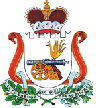 